ALCALDIA MUNICIPAL DE USULUTÁN Entrega de alimenticios en Colonia el Paraíso, como parte de la ayuda humanitaria que se está brindando a las comunidades en esta emergencia nacional.Fecha de ejecución: 01 de abril 2020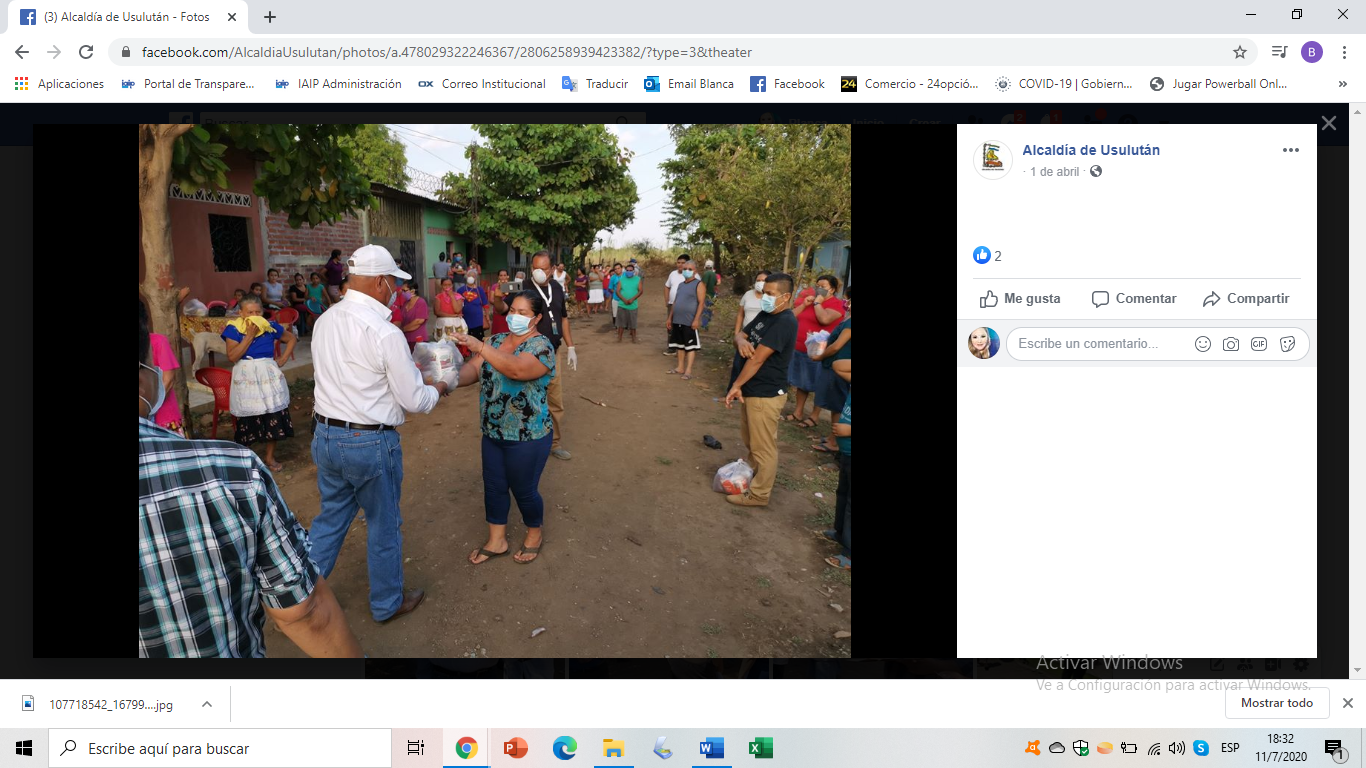 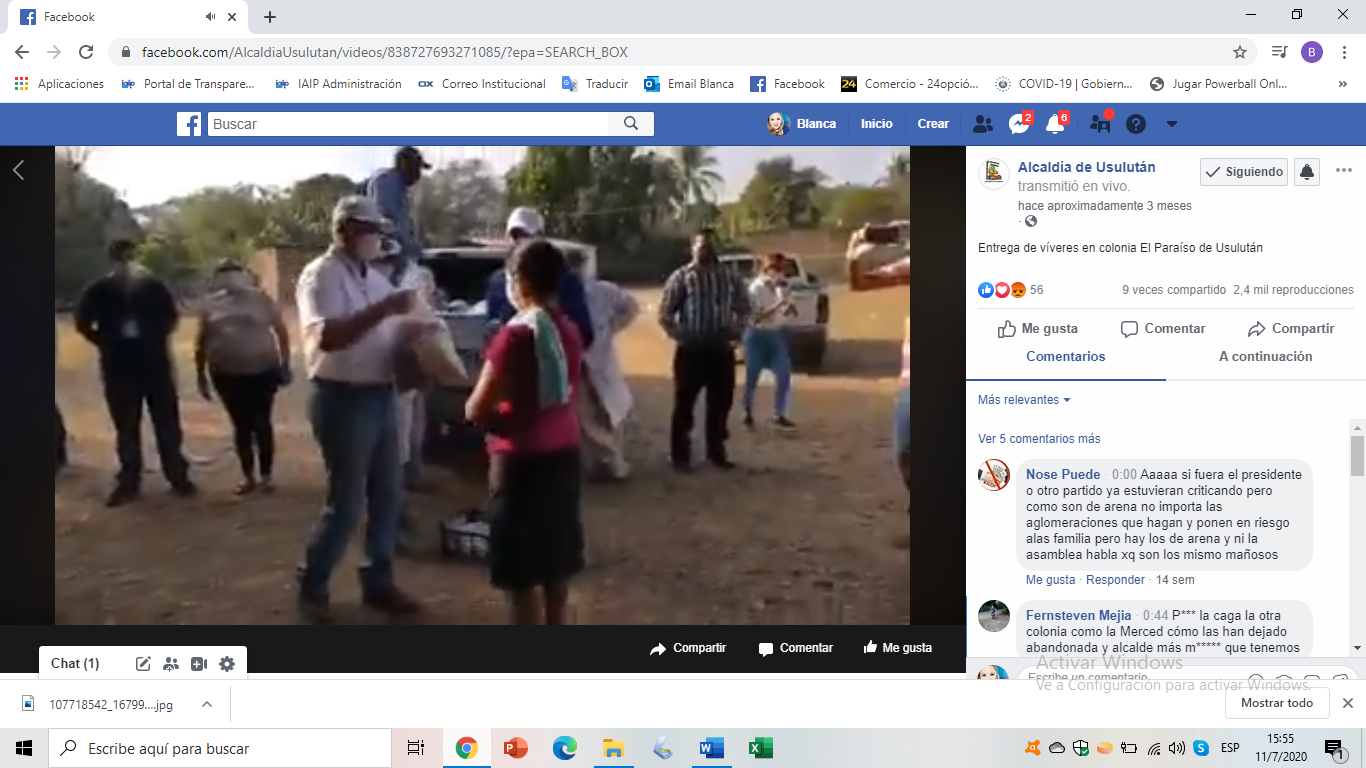 